NÁRODNÁ RADA SLOVENSKEJ REPUBLIKY	VIII. volebné obdobieČíslo: CRD-2512/2022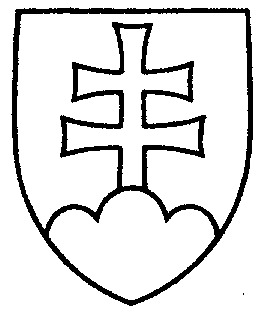 1975UZNESENIENÁRODNEJ RADY SLOVENSKEJ REPUBLIKYz 2. februára 2023k návrhu poslancov Národnej rady Slovenskej republiky Vladimíry Marcinkovej, Márie Kolíkovej, Jána Benčíka, Mariána Viskupiča a Vladimíra Ledeckého na vydanie zákona, ktorým sa mení a dopĺňa zákon č. 301/2005 Z. z. Trestný poriadok v znení neskorších predpisov a ktorým sa mení a dopĺňa zákon č. 274/2017 Z. z. o obetiach trestných činov a o zmene a doplnení niektorých zákonov v znení neskorších predpisov (tlač 1316)	Národná rada Slovenskej republiky	po prerokovaní uvedeného návrhu zákona v druhom a treťom čítaní	s c h v a ľ u j enávrh poslancov Národnej rady Slovenskej republiky Vladimíry Marcinkovej, Márie Kolíkovej, Jána Benčíka, Mariána Viskupiča a Vladimíra Ledeckého na vydanie zákona, ktorým sa mení a dopĺňa zákon č. 301/2005 Z. z. Trestný poriadok v znení neskorších predpisov a ktorým sa mení a dopĺňa zákon č. 274/2017 Z. z. o obetiach trestných činov a o zmene a doplnení niektorých zákonov v znení neskorších predpisov, v znení schválených pozmeňujúcich a doplňujúcich návrhov.     Boris  K o l l á r   v. r.    predsedaNárodnej rady Slovenskej republikyOverovatelia:Monika  K a v e c k á   v. r. Eduard  K o č i š   v. r.